Organic food consumption during pregnancy is associated with different consumer profiles, food patterns and intake: the KOALA Birth Cohort Study Supplementary materialSupplemental Fig. 1.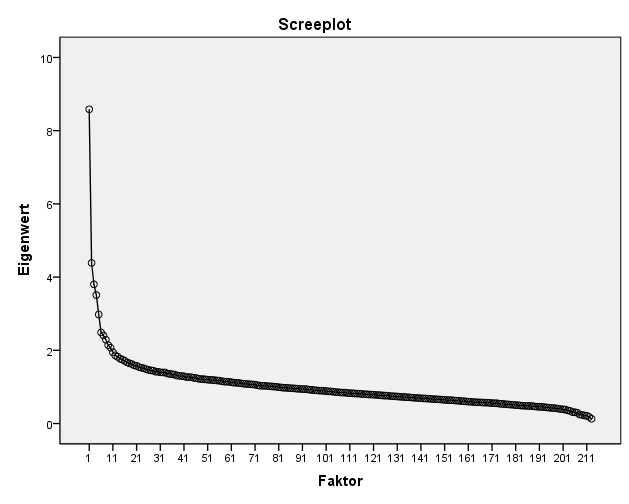 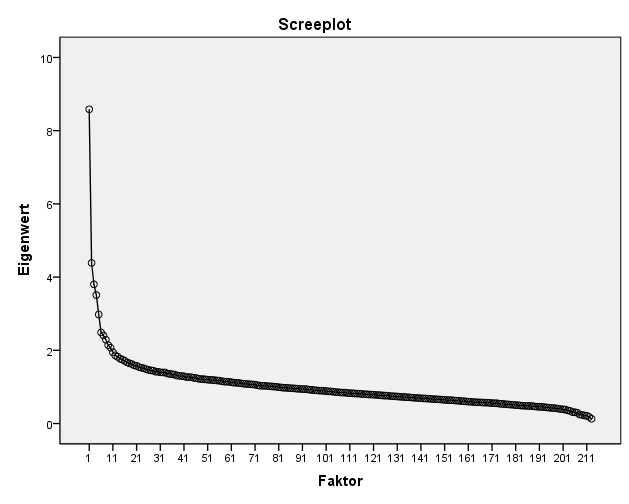 Supplemental Fig. 1. Scree-plot of Principal Component Analysis (PCA) of food items.Supplemental Table 1. Scores of the nine PCA main components corresponding to pregnant women with varying purchases of food of organic vs. conventional origin (n=2786).See footnotes to Table 3.Supplemental Table 2. Significant differences in the intake of elements, vitamins and fatty acids by pregnant women with varying purchases of food of organic vs. conventional origin (n=2786).See footnotes to Table 3. Nutrient values were calculated with basis on the data from the FFQ only; supplements were not considered. No differences were detected on the amounts of potassium, sodium, iodide, vitamin B1, vitamin B6, total FA, SFA,  MUFA cis, total PUFA, PUFA n-3 cis, PUFA n-6 cis, total TFA, cholesterol, 18 : 2n-6 cis, 18 : 3n-3 (ALA), 20 : 5n-3 (EPA), 22 : 4n-6, 22 : 5n-3 and 22 : 6n-3 (DHA).                                                                          .                                              Conventional (reference) group (n=1719)Conventional (reference) group (n=1719)Conventional (reference) group (n=1719)<50% organic (n=843)50-90% organic(n=132)>90% organic(n=92)TrendaPCA componentPCA componentmean SDB (95% CI)B (95% CI)B (95% CI)P1, “alternative/vegetarian”            crude1, “alternative/vegetarian”            crude-0.3 0.50.6 (0.5 to 0.7)1.6 (1.4 to 1.8)1.4 (1.2 to 1.6)<0.0012, “fast food”                                crude2, “fast food”                                crude0.11.0-0.2 (-0.3 to -0.1)-0.3 (-0.5 to -0.1)-0.2 (-0.4 to 0.0)<0.001adjustedc                   adjustedc                   -0.2 (-0.3 to -0.1)--0.0013, “cooked vegetables”                 crude                      3, “cooked vegetables”                 crude                      -0.01.00.1 (0.0 to 0.2)0.0 (-0.2 to 0.2)0.1 (-0.1 to 0.3)0.091adjusted                 adjusted                 0.1 (0.1 to 0.2)-0.0 (-0.2 to 0.1)0.0 (-0.2 to 0.2)0.4294, “raw vegetables salad”             crude4, “raw vegetables salad”             crude-0.1 0.90.1 (0.0 to 0.2)0.3 (0.1 to 0.5)0.4 (0.2 to 0.6)<0.0015, “fish”                                        crude                                          5, “fish”                                        crude                                          -0.10.90.2 (0.2 to 0.3)0.1 (-0.1 to 0.3)-0.2 (-0.4 to -0.0)0.047adjustedadjusted-0.1 (-0.1 to 0.3)-0.3 (-0.5 to -0.1)0.2116, “Italian-like cuisine”                crude6, “Italian-like cuisine”                crude-0.01.00.0 (-0.0 to 0.1)0.2 (0.0 to 0.3)0.0 (-0.2 to 0.2)0.149adjusted                   adjusted                   --0.0 (-0.2 to 0.2)0.2497, “meat”                                      crude                                      7, “meat”                                      crude                                      0.11.0-0.2 (-0.3 to -0.1)-0.3 (-0.4 to -0.1)-0.2 (-0.4 to 0.0)<0.0018, “traditional stamppot”              crude                       8, “traditional stamppot”              crude                       -0.01.00.0 (-0.1 to 0.1)-0.0 (-0.2 to 0.2)-0.1 (-0.3 to 0.1)0.594adjustedadjusted0.0 (-0.1 to 0.1)-0.1 (-0.2 to 0.0)-0.1 (-0.3 to 0.0)0.1329, “sweets”                                   crude                      9, “sweets”                                   crude                      0.01.00.0 (0.0 to 0.1)-0.1 (-0.2to 0.1)-0.1 (-0.3 to 0.1)0.520adjustedadjusted0.0 (-0.1 to 0.1)-0.1 (-0.3 to 0.1)-0.2 (-0.4 to 0.0)0.173Conventional (reference) group(n=1719)Conventional (reference) group(n=1719)<50% organic(n=843)50-90% organic(n=132)>90% organic(n=92)TrendaCharacteristicmeanSDB (95% CI)B (95% CI)B (95% CI)PPhosphor (mg)              crudeadjustedc              168745274.9 (38.0 to 111.7)-63.5 (-15.7 to 142.7).-6.6 (-100.5 to 87.2)-0.0140.073Calcium (mg)                crudeadjusted               1186 42462.3 (27.3 to 97.3)-49.6 (-25.5 to 124.7)-0.8 (-88.2 to 89.8)-0.0270.122Magnesium (mg)           crudeadjustedc                3559028.1 (20.6 to 35.7)-46.6 (30.5 to 62.7)-23.7 (4.6 to 42.8)18.2 (-0.9 to 37.3)<0.001<0.001Iron (total, mg)              crudeadjusted               11 30.6 (0.4 to 0.8)-1.5 (1.0 to 2.0)-0.8 (0.1 to 1.4)0.6 (0.0 to 1.3)<0.001<0.001Iron (non-heme, mg)     crudeadjusted                1030.8 (0.5 to 1.0)-1.9 (1.4 to 2.3)-1.1 (0.6 to 1.7)1.0 (0.4 to 1.6)<0.001<0.001Iron (heme, mg)             crudeadjusted             1.2 0.5-0.2 (-0.2 to -0.1)--0.3 (-0.4 to -0.2)--0.4 (-0.5 to -0.3)-<0.001<0.001-carotene (µg)      crudeadjusted              386 27560.7 (36.4 to 85.1)-138.7 (86.4 to 191.0)-186.0 (124.1 to 248.0)-<0.001<0.001Vit. B2                           crudeadjusted1.8 0.60.0 (-0.0 to 0.1)0.0 (-0.0 to 0.1)-0.1 (-0.2 to 0.0)-0.1 (-0.2 to 0.0)-0.1 (-0.3 to -0.0)-0.2 (-0.3 to -0.0)0.1010.050Vit. B12                         crudeadjusted5.7 3.3-0.1 (-0.3 to 0.2)-0.1 (-0.4 to 0.2)-0.8 (-1.4 to -0.2)-0.9 (-1.5 to -0.3)-1.2 (-1.9 to -0.5)-1.3 (-2.0 to -0.6)<0.001<0.00125-OH-vit. D (µg)         crude              0.00.00.0 (-0.0 to -0.0)-0.0 (-0.2 to -0.0)-0.0 (-0.0 to -0.0)<0.001-tocopherol (mg)         crude                 0.7 0.20.0 (0.0 to 0.1)0.0 (-0.0 to 0.1)-0.0 (-0.1 to 0.0)0.049-tocopherol (mg)         crude                 8.6 3.40.9 (0.7 to 1.2)1.1 (0.4 to 1.7)0.4 (-0.3 to 1.2)<0.001-tocopherol (mg)          crude              1.7 0.90.2 (0.2 to 0.3)0.3 (0.2 to 0.5)0.1 (-0.1 to 0.3)<0.001Sucrose (g)                    crude                       adjusted      421-2.2 (-4.6 to 0.2)--7.5 (-12.7 to -2.4)-6.5 (-11.6 to -1.3)-6.8 (-12.9 to -0.8)-<0.0010.003Lactose (g)                    crudeadjusted        1911-1.1 (-2.0 to -0.2)--4.1 (-6.1 to -2.2)--4.1 (-6.4 to -1.8)-<0.001<0.001Fructose (g)                   crudeadjusted              18121.3 (0.4 to 2.2)-0.5 (-1.5 to 2.47)-2.1 (-0.2 to 4.5)2.4 (0.0 to 4.7)0.0090.003Glucose (g)                    crudeadjusted                1260.6 (0.1 to 1.1)0.7 (0.1 to 1.2)0.1 (-1.0 to 1.2)0.4 (-0.8 to 1.5)0.7 (-0.6 to 2.0)0.9 (-0.5 to 2.1)0.0790.02515 : 0                             crude37815144.9 (31.3 to 58.4)82.8 (53.7 to 111.8)56.4 (22.0 to 90.9)<0.00120 : 3n-6                        crude  2.71.3-0.3 (-0.4 to -0.2)-0.5 (-0.8 to -0.3)-0.8 (-1.0 to -0.5)<0.00120 : 4n-6 (AA)             crude3620-0.1 (-1.8 to 1.5)-4.1 (-7.7 to -0.5)-6.6 (-10.8 to -2.3)0.002